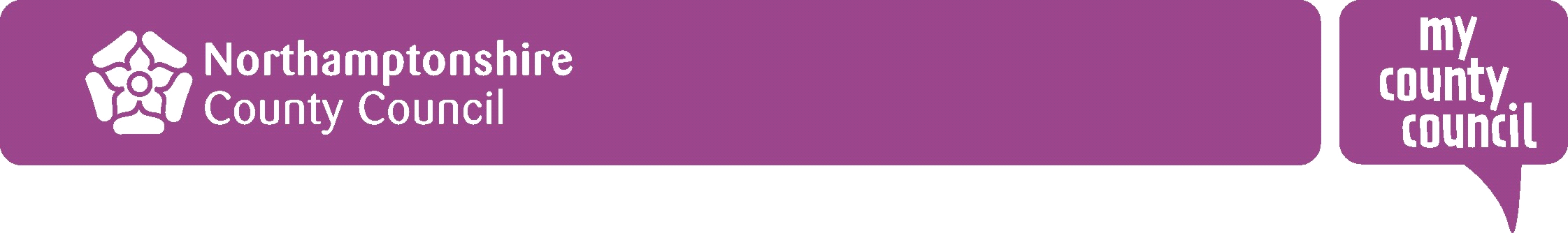 NCC Adult Learning Service Learning Walk feedback for tutors – pilot  Spring term Date of Visit: Time:Venue:Venue:Course Title and Course Code: Visitor name:Tutor name: Theme: What went well? What went well? What went well? What went well? What could be done differently? What could be done differently? What could be done differently? What could be done differently? Details of any actions to be carried out by tutor/cc and date feedback sent to line managerDetails of any actions to be carried out by tutor/cc and date feedback sent to line managerDetails of any actions to be carried out by tutor/cc and date feedback sent to line managerDetails of any actions to be carried out by tutor/cc and date feedback sent to line manager